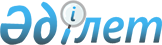 Об увольнении в запас военнослужащих срочной воинской службы, выслуживших установленный срок воинской службы, и очередном призыве граждан Республики Казахстан на срочную воинскую службу в марте – июне и сентябре – декабре 2019 годаУказ Президента Республики Казахстан от 13 февраля 2019 года № 840.
      В соответствии с подпунктом 11) пункта 2 статьи 5 Закона Республики Казахстан от 7 января 2005 года "Об обороне и Вооруженных Силах Республики Казахстан" и статьей 31 Закона Республики Казахстан от 16 февраля 2012 года "О воинской службе и статусе военнослужащих" ПОСТАНОВЛЯЮ:   
      1. Уволить в запас из рядов Вооруженных Сил Республики Казахстан, Министерства внутренних дел Республики Казахстан, Комитета национальной безопасности Республики Казахстан, Службы государственной охраны Республики Казахстан в марте – июне и сентябре – декабре 2019 года военнослужащих срочной воинской службы, выслуживших установленный срок воинской службы.  
      2. Призвать на срочную воинскую службу в Вооруженные Силы Республики Казахстан, Министерство внутренних дел Республики Казахстан, Комитет национальной безопасности Республики Казахстан, Службу государственной охраны Республики Казахстан в марте – июне и сентябре – декабре 2019 года граждан мужского пола в возрасте от восемнадцати до двадцати семи лет, не имеющих права на отсрочку или освобождение от призыва.   
      3. Местным исполнительным органам организовать и обеспечить проведение призыва граждан на срочную воинскую службу в марте – июне и сентябре – декабре 2019 года через соответствующие местные органы военного управления.  
      4. Правительству Республики Казахстан, Комитету национальной безопасности Республики Казахстан, Службе государственной охраны Республики Казахстан организовать финансовое и материальное обеспечение отправки граждан Республики Казахстан, призванных в Вооруженные Силы Республики Казахстан, Министерство внутренних дел Республики Казахстан, Комитет национальной безопасности Республики Казахстан, Службу государственной охраны Республики Казахстан для прохождения срочной воинской службы, и увольнения военнослужащих, выслуживших установленные сроки срочной воинской службы.   
      5. Настоящий Указ вводится в действие со дня его первого официального опубликования.   
					© 2012. РГП на ПХВ «Институт законодательства и правовой информации Республики Казахстан» Министерства юстиции Республики Казахстан
				
      Президент    
Республики Казахстан

Н. Назарбаев  
